BEKENDMAKINGDe heer Luc Deconinck, burgemeester van de gemeente Sint-Pieters-Leeuw, brengt ter kennis van de bevolking: de beslissing van het College in dagtekening van 13 augustus 2018 houdende goedkeuring van volgende reglementen:Tekst van voornoemde besluit ligt ter inzage van het publiek op het gemeentehuis, dienst secretariaat (op maandag van 08.00 uur tot 12.00 uur en van 13.00 uur tot 19.00 uur, op dinsdag en woensdag van 08.00 uur tot 12.00 uur en van 13.00 uur tot 15.00 uur, op donderdag en vrijdag van 08.00 uur tot 12.00 uur – tijdens de maanden juli en augustus van maandag tot vrijdag van 08.00 uur tot 12.00 uur) en dit tot ± 20 dagen na bekendmaking.Deze afkondiging wordt gedaan overeenkomstig artikel 186 van het gemeentedecreet.Sint-Pieters-Leeuw, 24.08.2018Walter Vastiau						        Luc Deconinckalgemeen directeur					        burgemeester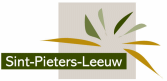 Dienst Secretariaat-Tijdelijke politieverordening op het wegverkeer - inrichten parkeerplaats voor mensen met een handicap-Tijdelijke politieverordening op het wegverkeer: Binckbank Tour op vrijdag 17 augustus 2018-Tijdelijke politieverordening op het wegverkeer: Stoepmarkt op 26 augustus 2018 te Sint-Pieters-Leeuw.